PURDUE Human Resources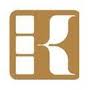 Case Competition2014 Purdue – Krannert School of Management HR Case Competition ApplicationPURDUE Human ResourcesCase CompetitionPURDUE Human ResourcesCase CompetitionPURDUE Human ResourcesCase CompetitionSchool Name: Team Captain: Program & Year (i.e. 2nd year MBA): Phone: Email: Team Member 2: Program & Year:Phone: Email: Team Member 3: Program & Year:Phone: Email: Team Member 4: Program & Year:Phone: Email: Team Member 5 (Optional): Program & Year:Phone: Email: Team Strengths (300-500 words):Please share the collective strengths of your team, which will enable your successful participation in this competition. Team Captain: Concentration/Major:Prior HR work experience (internships, full-time, co-op): Club Involvement & Positions Held (graduate or undergraduate applies):  Please describe your expected individual contribution to the competition:Team Member 2: Concentration/Major:Prior HR work experience (internships, full-time, co-op): Club Involvement & Positions Held (graduate or undergraduate applies):  Please describe your expected individual contribution to the competition:Team Member 3: Concentration/Major:Prior HR work experience (internships, full-time, co-op): Club Involvement & Positions Held (graduate or undergraduate applies):  Please describe your expected individual contribution to the competition:Team Member 4:Concentration/Major:Prior HR work experience (internships, full-time, co-op): Club Involvement & Positions Held (graduate or undergraduate applies):  Please describe your expected individual contribution to the competition:Team Member 5 (Optional): Concentration/Major:Prior HR work experience (internships, full-time, co-op): Club Involvement & Positions Held (graduate or undergraduate applies):  Please describe your expected individual contribution to the competition: